Ecole G.APOLLINAIREPS-MS 1DEFI CHAISEASSIS SUR LA CHAISE…CRISTINE à l’aise                              puis assise comme un cow-boy                               SOFIANE le cow-boy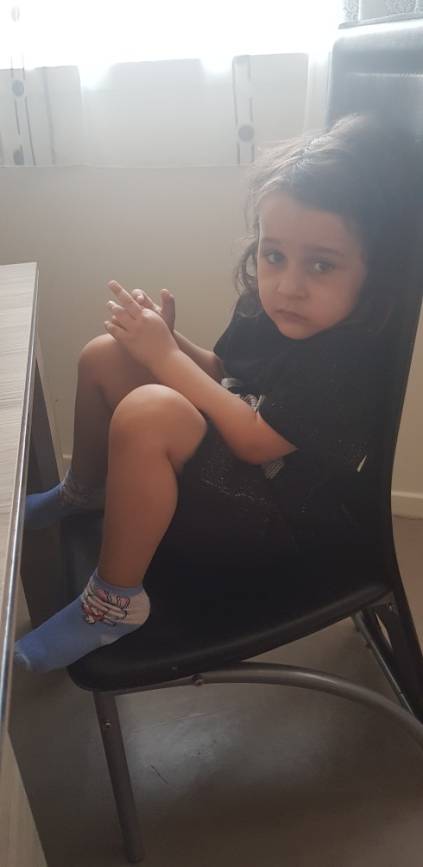 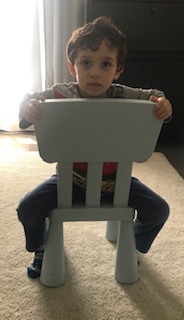 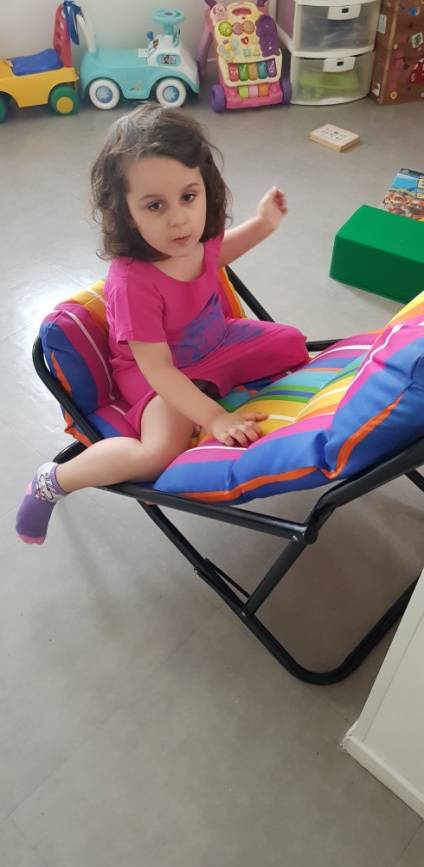         MAYRA, jambes tendues           et la pause pour la photo, chaise à l’envers.                                                                                                                                                    ELYAS accroupi.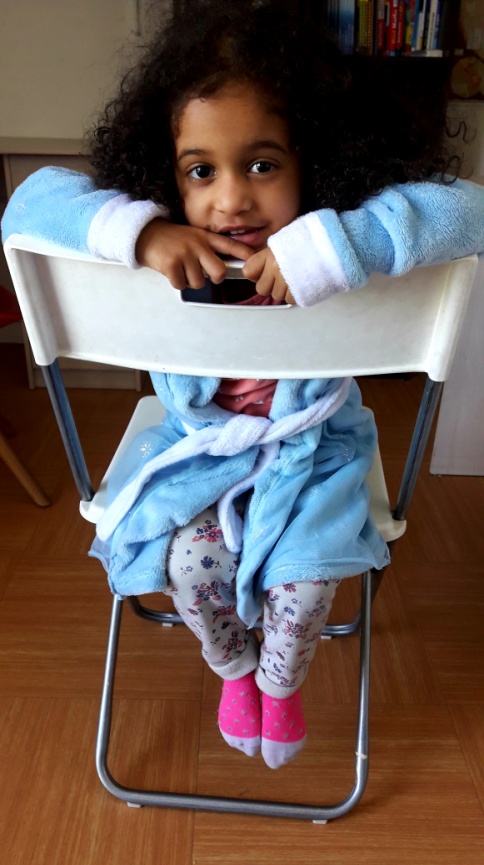 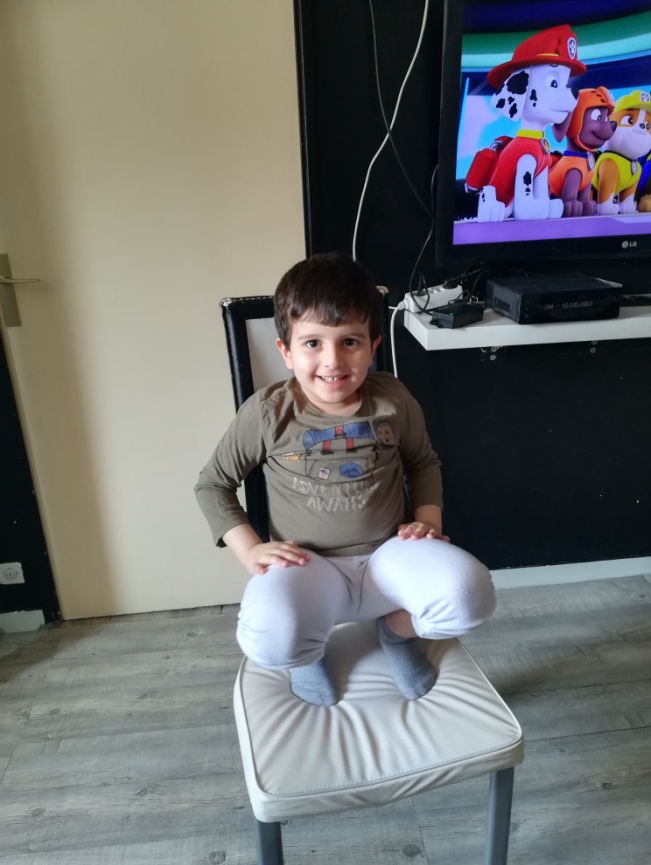 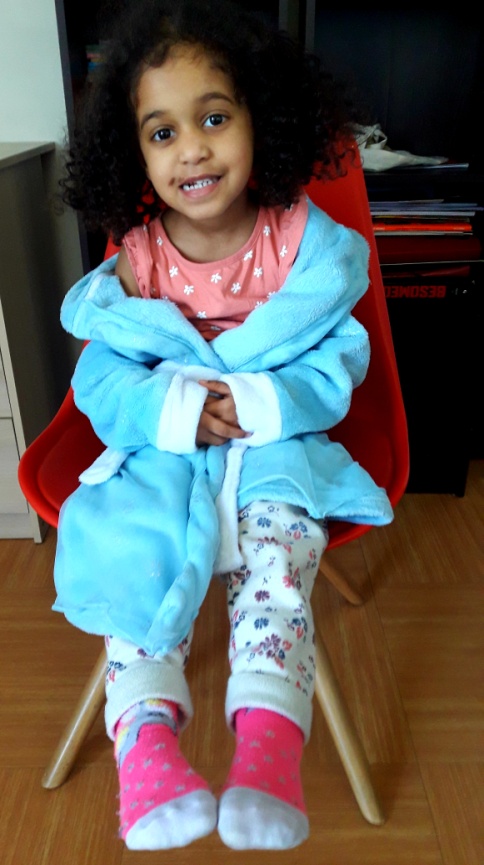 EN EQUILIBRE…              DAURA-CHRISTY 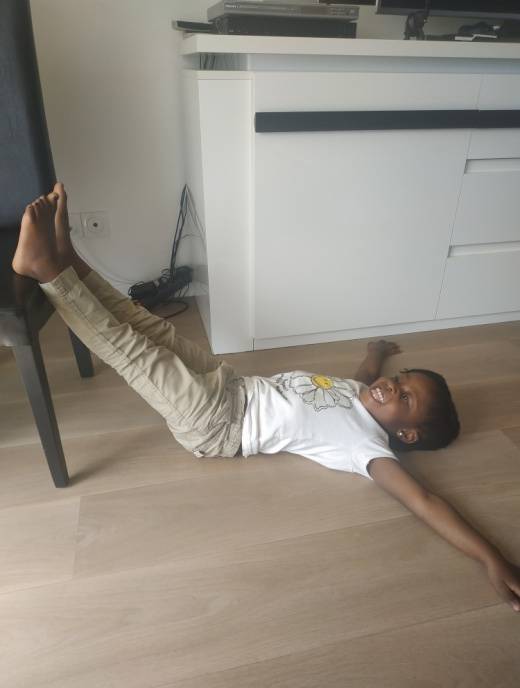 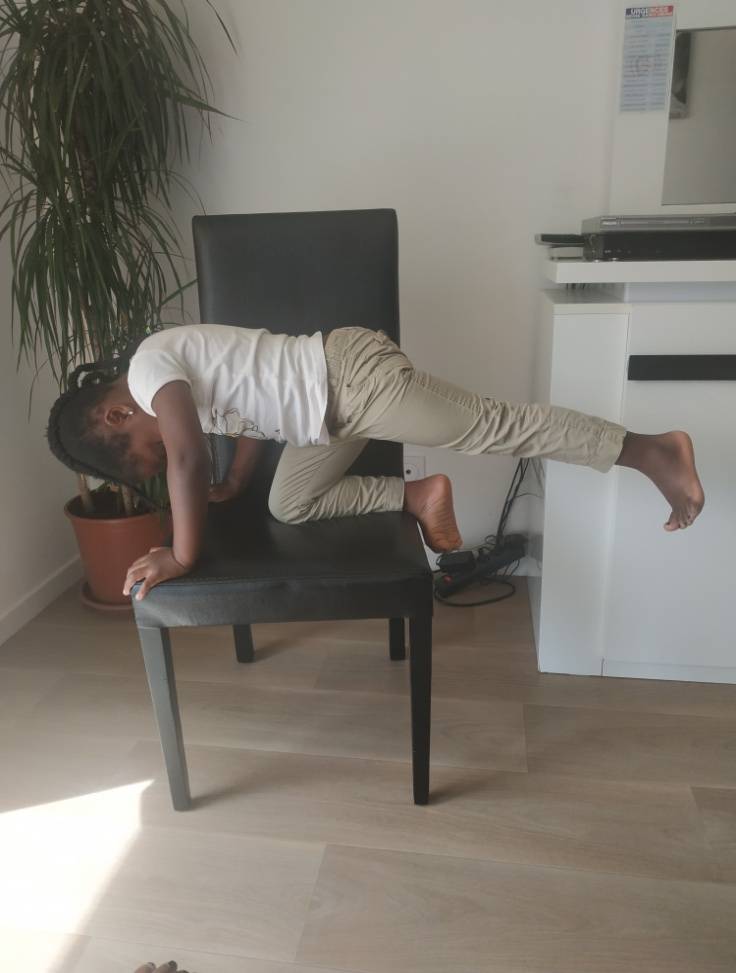 DAURA-CHRISTY  sur une jambe !!!                                                       MAYRA, bras tendus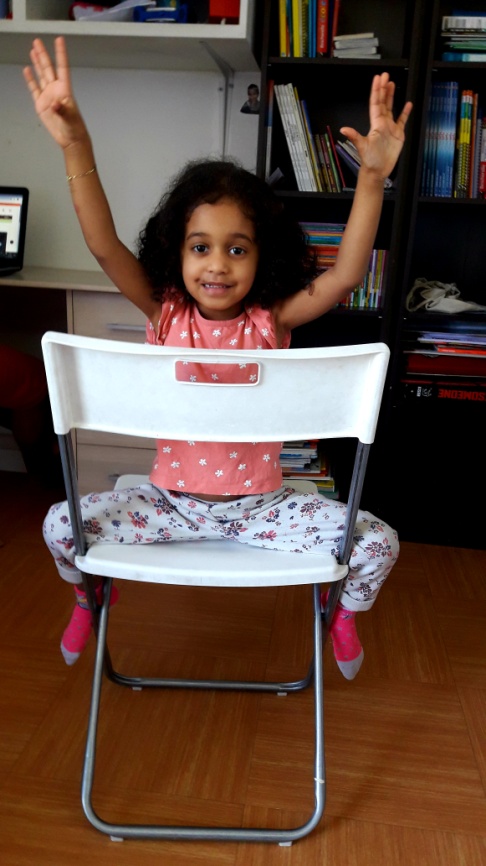 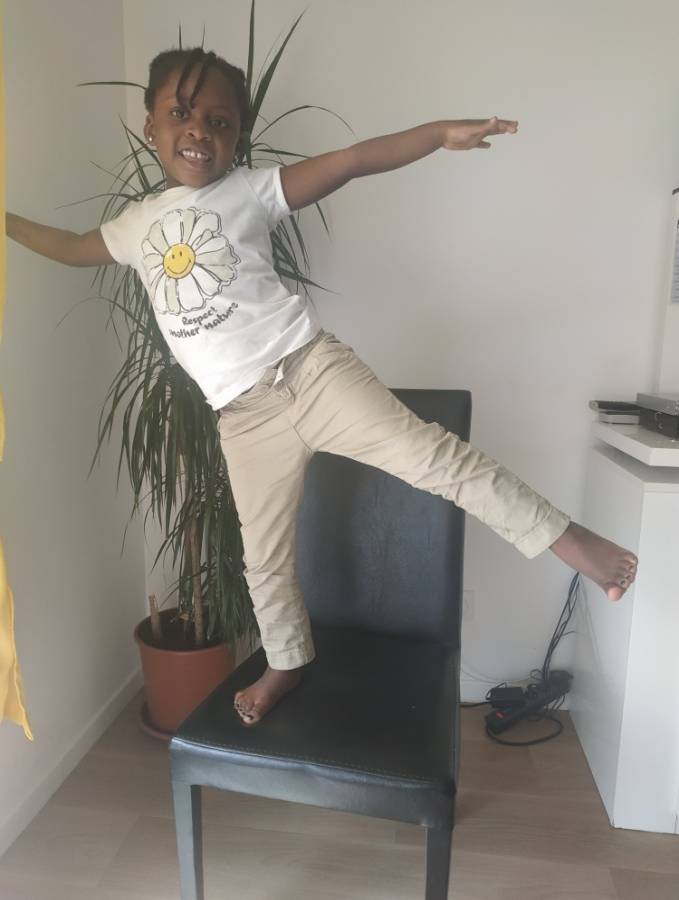 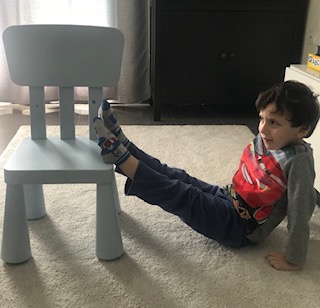 SOFIANE 